2021.01.22. ISOFLEX KERESKEDELMI ÉS SZOLGÁLTATÓ KORLÁTOLT FELELŐSSÉGŰ TÁRSASÁGTÁJékoztatás	A Isoflex Kereskedelmi és Szolgáltató Korlátolt Felelősségű Társaság 5 733 200,- FT vissza nem térítendő támogatást nyert a Gazdaságfejlesztési és Innovációs Operatív Program keretén belül a PénzügyMinisztérium által, 2019.10.01. napon meghirdetett „Megújuló energia használatát, energiahatékonyság növelését célzó épületenergetikai fejlesztések támogatása” című felhíváson.Projektünk címe: „Napelemes rendszer telepítése az Isoflex Kft-nél” projektünk azonosítószáma: GINOP-4.1.4-19-2020-01621. A projekt elszámolható költsége: 10 424 000,- Ft, támogatási konstrukció keretében megnyert támogatás összege: 5 733 200,- Ft. Támogatás intenzitása: 55 %.A 35,96 kW teljesítményű napelemes rendszer telepítése az alábbi műszaki-szakmai tartalommal valósult meg:  - 116 db Korax Solar KS-310 M napelem modul- 2 db Fronius Symo 15.0-3-M WLAN inverterA 35,96 kWp teljesítményű napelemes rendszer telepítése 2020.12.11. napon megtörtént.  A projekt fizikai befejezési ideje: 2021.01.22. nap.   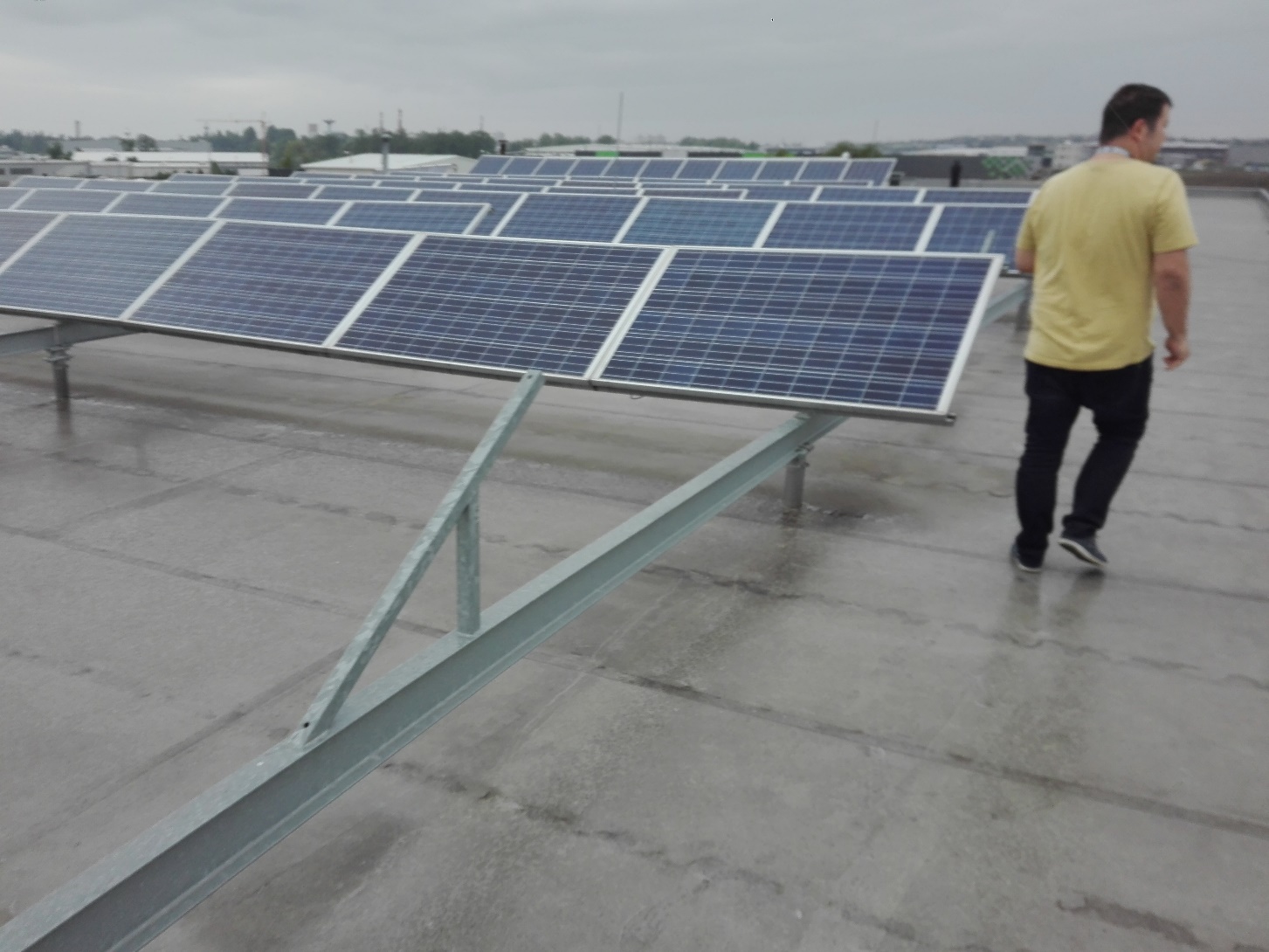 	35,96 kW teljesítményű napelemes rendszer